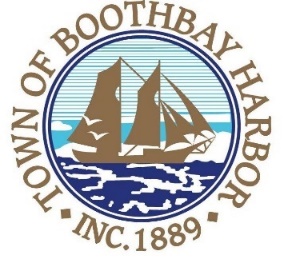                      TOWN OF BOOTHBAY HARBORSELECTMEN’S MEETING AGENDA                                                              Monday, March 8, 2021VIRTUAL MEETING (VIA ZOOM):  See instructions to connect below    Boothbay Harbor Town Office, 11 Howard Street                    7:00 p.m.CALL TO ORDER:Introduction of Town Manager & Board of SelectmenTown Manager Announcement(s) Town Department ReportsSelectmen ReportsFinancials Minutes Approval – February 22, 2021LicensesLiquor License, Malt, Spirituous & Vinous, Mine Oyster Inc., 16 Wharf Street, renewal. Liquor License, Malt, Spirituous & Vinous, Topside Inn, 60 McKown Street, renewal. Special Amusement License, Shannon’s Unshelled, DBA: The Tinnery, 23 Granary Way, new. Special Amusement License, Mine Oyster Inc., 16 Wharf Street, renewal.  New BusinessAnnual Town Report printing bid approval Old BusinessReview of proposed draft ordinances Rt. 27 Sidewalk construction bid update Covid-19 discussion Public ForumWarrantsExecutive SessionMotion to Adjourn    